РФ АДМИНИСТРАЦИЯ ЗАПАДНОДВИНСКОГО РАЙОНАТВЕРСКОЙ ОБЛАСТИПОСТАНОВЛЕНИЕ 13.10.2016г.           г. Западная Двина                      № 166О внесении изменений в постановление администрации Западнодвинского районаТверской области от 19.11.2013г. №224«Об определении границ, прилегающихк некоторым организациям и объектамтерриторий, на которых не допускается розничная продажа алкогольной продукции»	    В связи с оптимизацией и реорганизацией ряда учреждений образования и культуры Западнодвинского района администрация Западнодвинского района Тверской области ПОСТАНОВЛЯЕТ:1. Внести следующие изменения в пункт 4. постановления администрации Западнодвинского района Тверской области от 19.11.2013г. №224«Об определении границ, прилегающих к некоторым организациям и объектам территорий, на которых не допускается розничная продажа алкогольной продукции» (далее по тексту – Постановление):- Приложения 22 и 26 к Постановлению исключить;- Приложения 21, 27,28,30,31,36, 37 к Постановлению изложить в новой редакции (прилагаются);- дополнить Постановление Приложениями 39-41 (прилагаются).2. Данное Постановление подлежит официальному опубликованию в районной газете «Авангард» и размещению на официальном сайте администрации Западнодвинского района Тверской области.3. Настоящее Постановление вступает в силу со дня его официального опубликования.  Заместитель главы администрации Западнодвинского района по ЖКХ, строительству, дорожному хозяйству, транспорту, связи и экологии                            Ю.Н. ОрловПриложение 21к постановлению администрацииЗападнодвинского районаот 13.10.2016г. №166Схема месторасположения объектов торговли в пос.Ильино Западнодвинского района ул.Советская                                                           200 м                 300 м                 250 м                                250 м400 м600 мПриложение 27к постановлению администрацииЗападнодвинского районаот 13.10.2016г. №166Схема месторасположенияобъекта торговли в д.Улин Западнодвинского района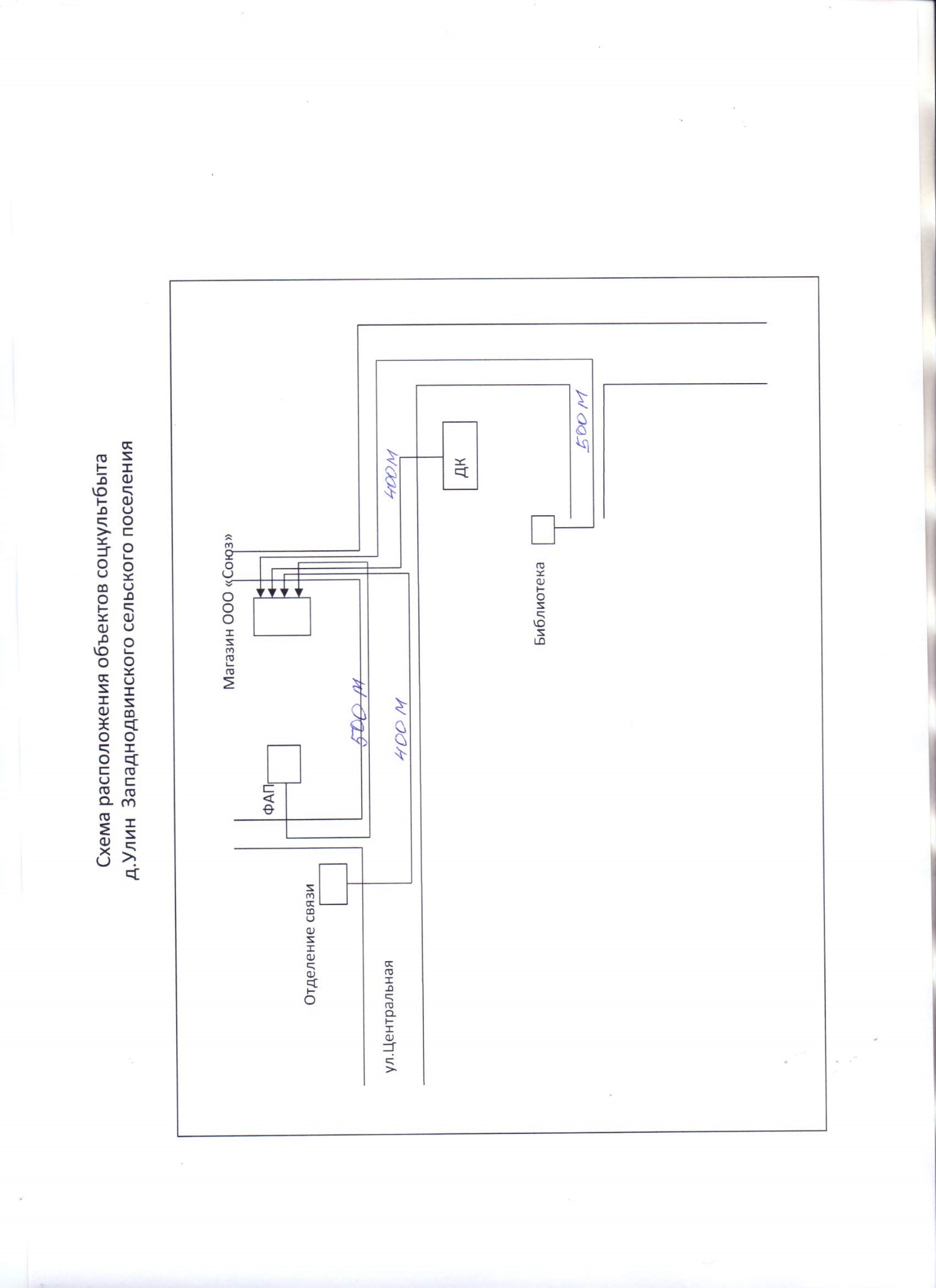 Приложение 28к постановлению администрацииЗападнодвинского районаот 13.10.2016г. №166Схема месторасположения объекта торговли в д.Дуброво Западнодвинского района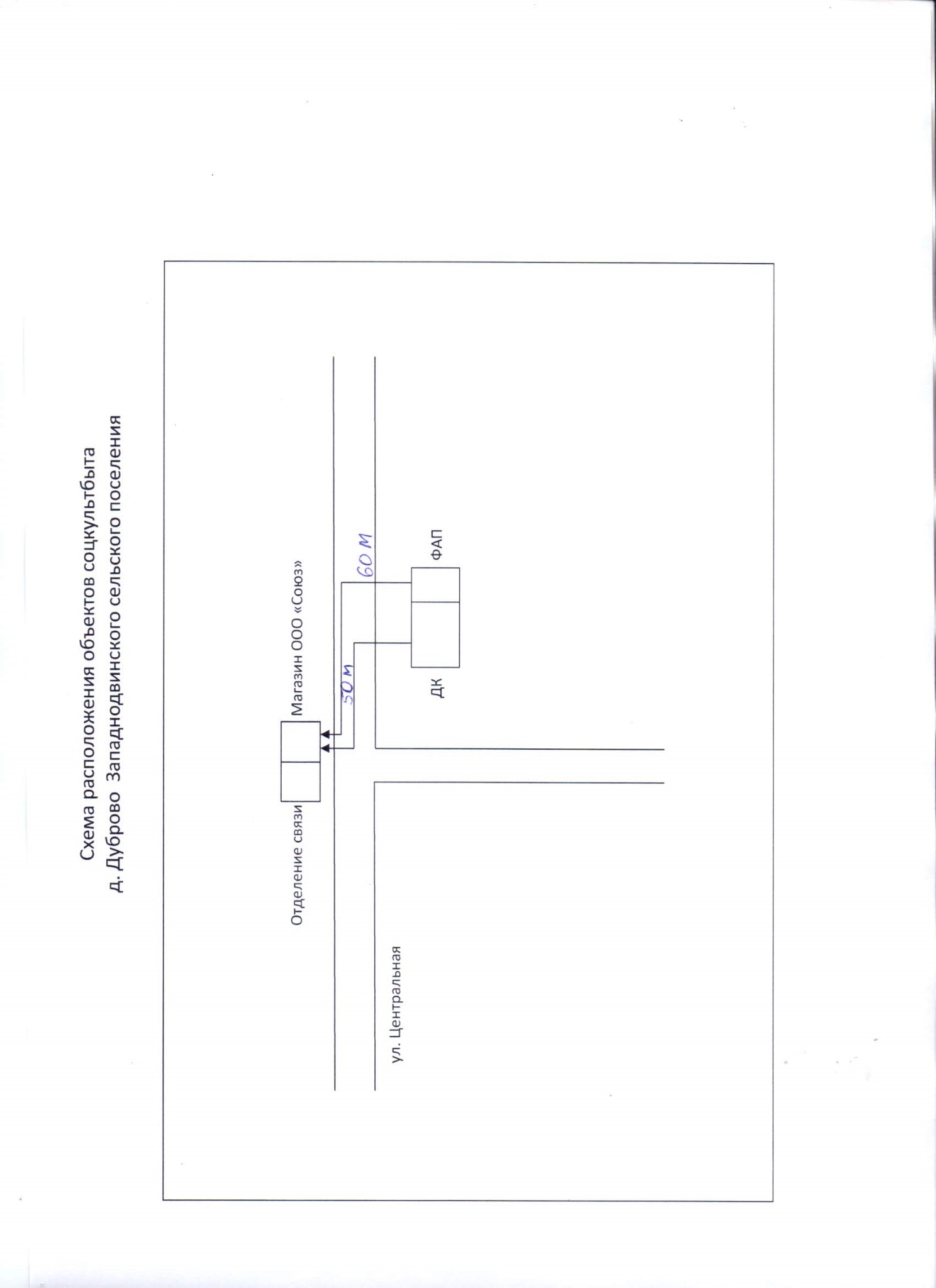 Приложение 30к постановлению администрацииЗападнодвинского районаот 13.10.2016г. №166Схема месторасположения объекта торговли в д.Баево Западнодвинского района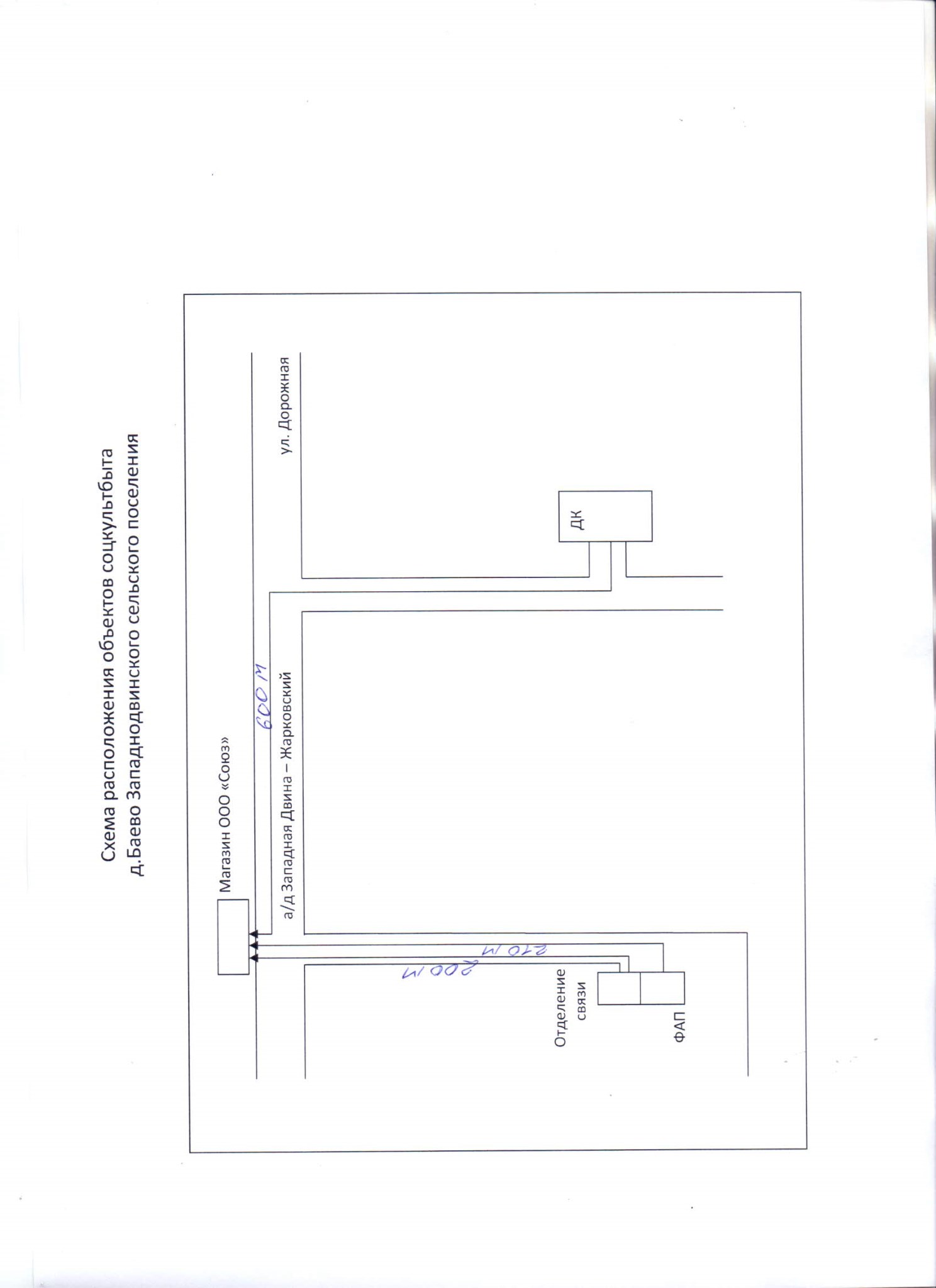 Приложение 31к постановлению администрацииЗападнодвинского районаот 13.10.2016г. №166Схема месторасположения объекта торговли в д. Фофаново Западнодвинского района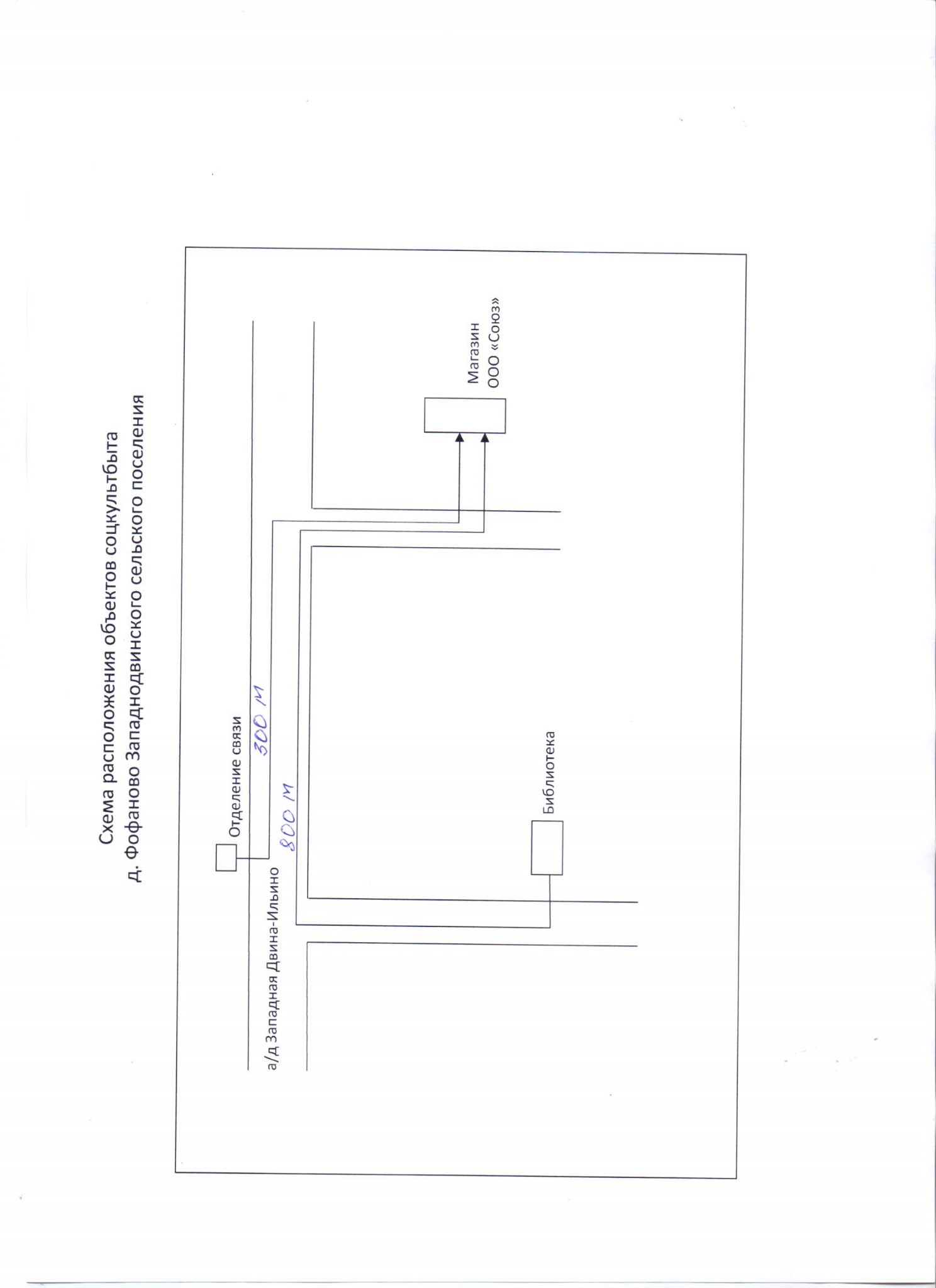 Приложение 36к постановлению администрации Западнодвинского районаот 13.10.2016г. №166Схема месторасположенияобъекта торговли вд. Бенцы Западнодвинского района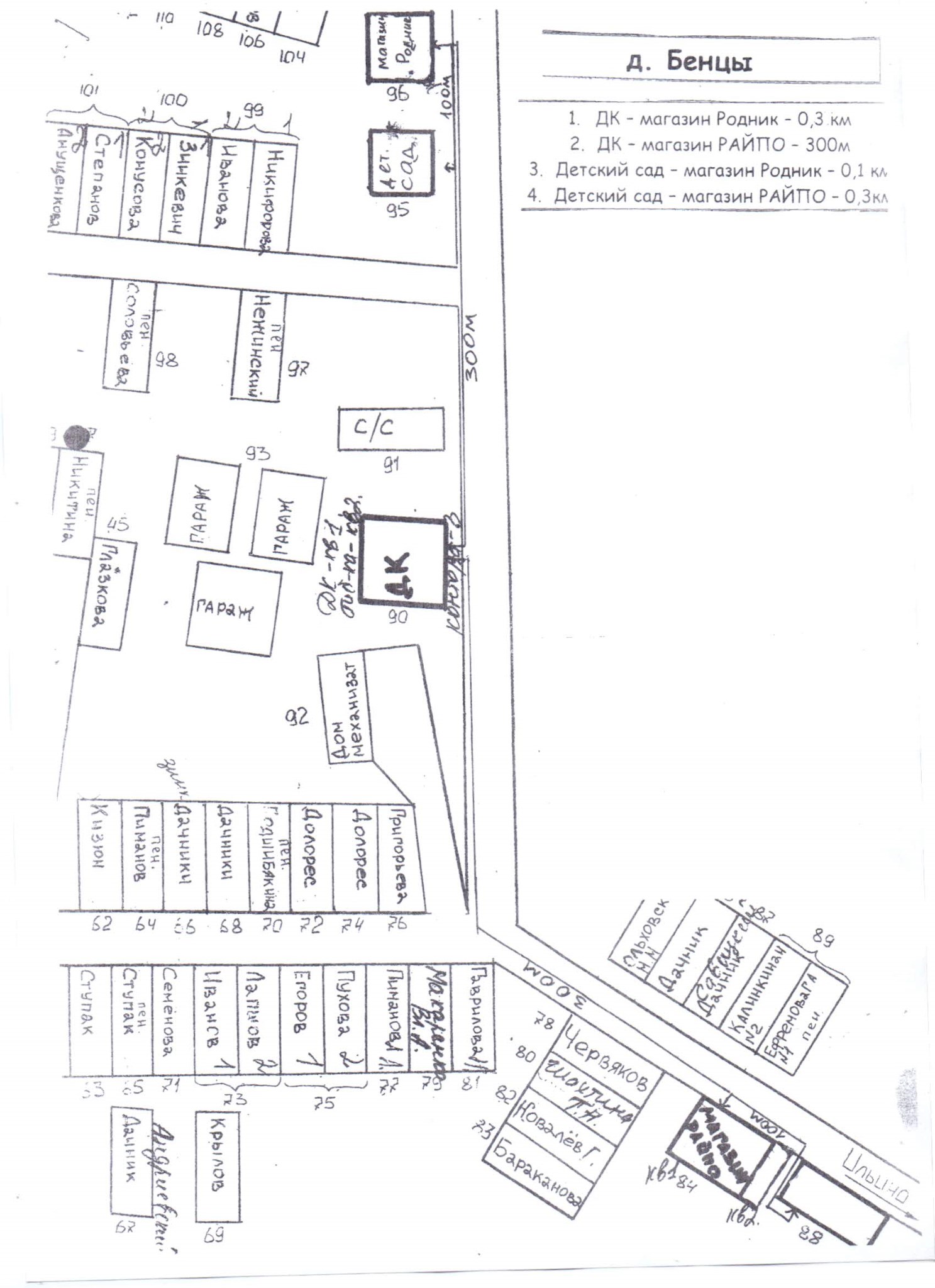 Приложение 37к постановлению администрацииЗападнодвинского районаот 13.10.2016г. №166Схема месторасположения объекта торговли вд.Шарапово Западнодвинского района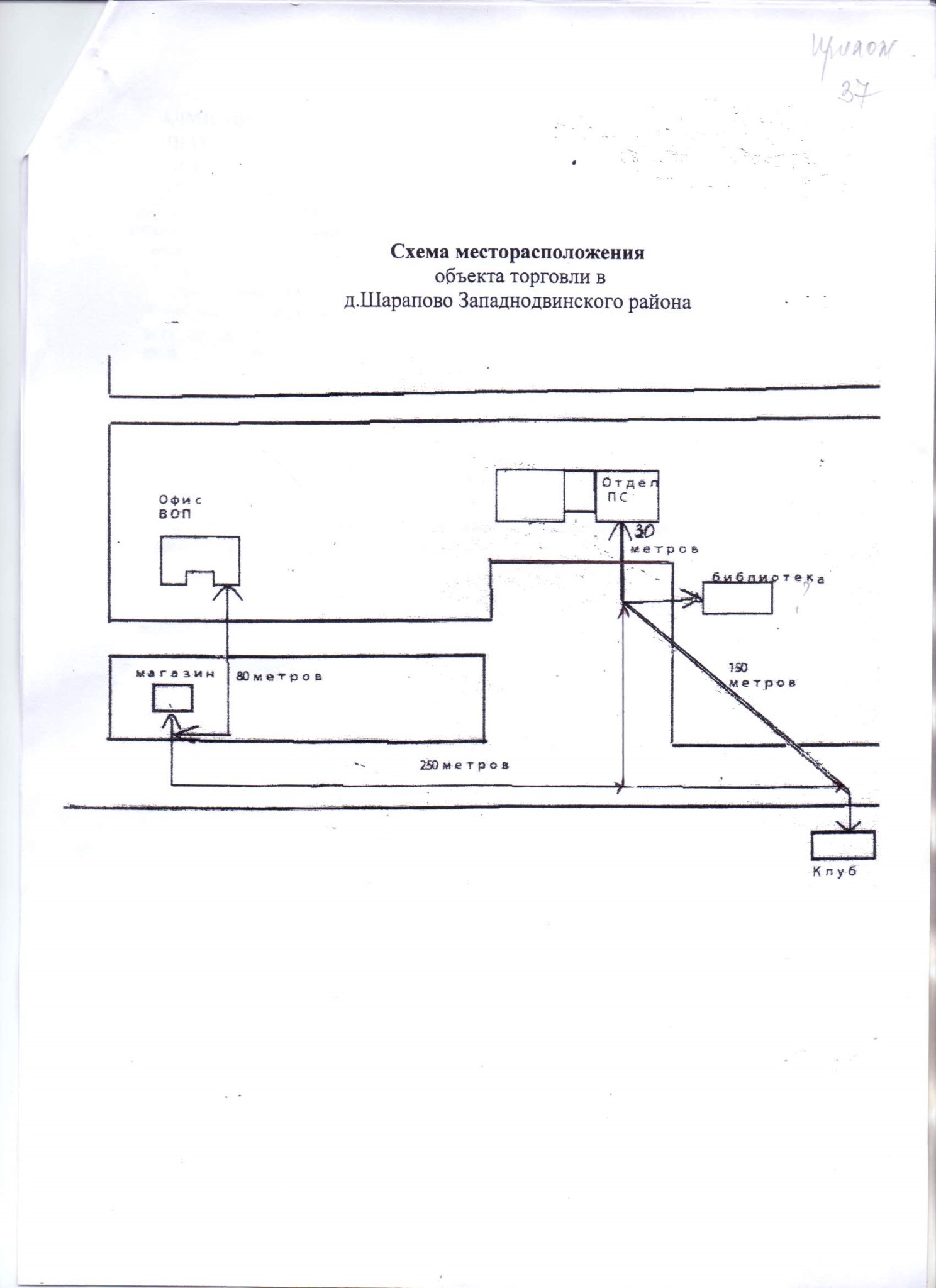 Приложение 39к постановлению администрацииЗападнодвинского районаот 13.10.2016г. №166Схема границприлегающих территорий к МАДОУ детский сад «Светлячок»г.Западная Двина, ул.Калинина, д. 17, пом. 2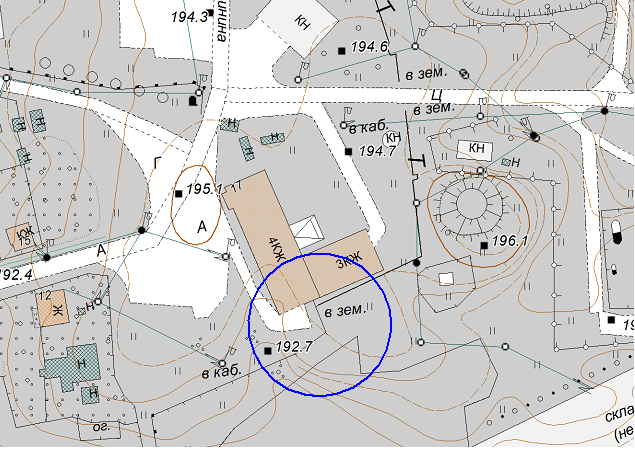 Приложение 40к постановлению администрацииЗападнодвинского районаот 13.10.2016г. №166Схема границприлегающих территорий к историко-краеведческому музеюг. Западная Двина, ул. Октябрьская, д.4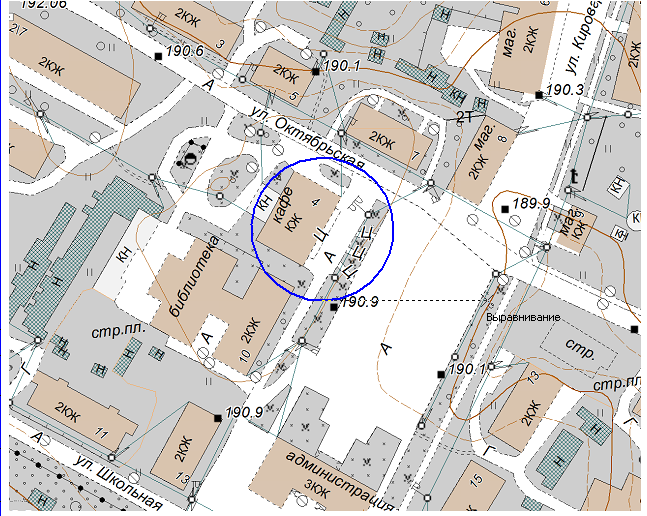 Приложение 41к постановлению администрацииЗападнодвинского районаот 13.10.2016г. №166Схема месторасположения МБОУ «Бибиревская ООШ»в д. Вороново Западнодвинского района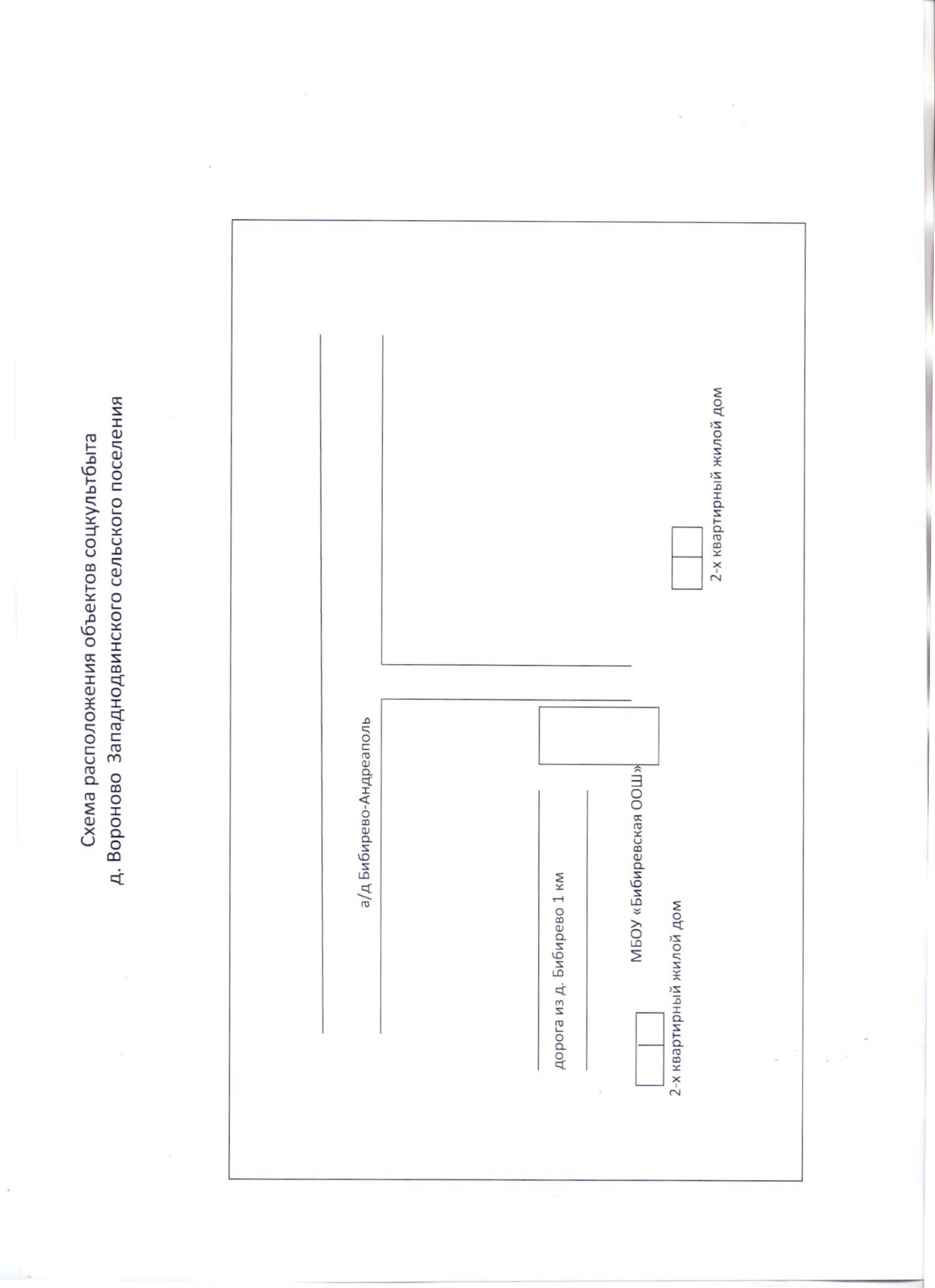 